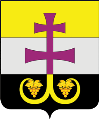 РОССИЙСКАЯ ФЕДЕРАЦИЯСРВЕТ ДЕПУТАТОВ МУНИЦИПАЛЬНОГО ОБРАЗОВАНИЯ «ВЕШКАЙМСКИЙ РАЙОН» УЛЬЯНОВСКОЙ ОБЛАСТИРЕШЕНИЕ10 октября 2019г.                                                                          №13/123р.п. ВешкаймаО внесении изменений в решение Совета депутатов муниципального образования «Вешкаймский район» Ульяновской области от 14.12.2017 № 51/535 «Об утверждении Стратегии социально-экономического развития муниципального образования «Вешкаймский район» Ульяновской области на период до 2030 года Совет депутатов муниципального образования «Вешкаймский район» решил:	1. Внести в решение Совета депутатов муниципального образования «Вешкаймский район» Ульяновской области от 14.12.2017 № 51/535 «Об утверждении Стратегии социально-экономического развития муниципального образования «Вешкаймский район» Ульяновской области на период  до 2030 года», следующие изменения:	1.1. Абзац четвертый раздела Введение изложить в следующей редакции:	«Стратегия социально-экономического развития муниципального образования «Вешкаймский район» Ульяновской области на период  до 2030 года» (далее - Стратегия) является документом стратегического планирования, в котором определены приоритеты, цели и задачи органов местного самоуправления на долгосрочный период. 	При разработке Стратегии учтены нормативные правовые акты, определявшие государственную политику в различных сферах социально-экономического развития, положения стратегического планирования Российской Федерации, Указ Президента Российской Федерации от 07.05.2018 № 204 «О национальных целях и стратегических задачах развития Российской Федерации на период до 2024 года.».	1.2. В абзаце шестом раздела 1.1. Характеристика экономико-географического положения муниципального образования  цифры «17,3» заменить цифрами «16,3».	1.3. В разделе 1.2. Экономический потенциал в  абзаце пятом   цифры «168» заменить  на «147», цифры «355» на «361».1.4. Абзац восьмой раздела 1.2. Экономический потенциал дополнить словами: «В 2018 году предприятиями района  произведено товаров, выполнено работ и оказано услуг в действующих ценах на 1 050,2  млн. руб. Темп роста объёмов производства товаров и услуг к уровню 2017 года составил 103,7 % или  + 22,6 млн. руб.	Суммарный объём отгруженной продукции и выполненных услуг по муниципальному образованию  составил 511,7 млн. рублей, или 99,6 % к уровню 2017 года (по сопоставимому кругу отчитывающихся предприятий).».	1.5. Таблицу Развитие сельскохозяйственной отрасли в разделе 1.2.1. Агропромышленный комплекс изложить в следующей редакции:«                         Развитие сельскохозяйственной отрасли».1.6. Таблицу Развитие промышленности в разделе 1.2.2 Промышленность  изложить  в следующей редакции:«                              Развитие промышленности*из статистических данных исключена информация, косвенно раскрывающая единственных производителей (Федеральный закон от 29.11.2007г № 282 –ФЗ «об официальном статистическом учёте и системе государственной статистики в Российской Федерации».».1.7. Раздел 1.2.3. Инвестиции дополнить девятым абзацем следующего содержания:«В экономику района в 2018 году  было инвестировано 62,2 млн. руб.  Индекс физического объёма к уровню 2017 года составляет 77,5%. Источники финансирования: собственные средства - 31,3 млн. руб., бюджетные средства - 21,4 млн. руб. и заёмные средства - 7,1 млн. руб. Основная доля капитальных вложений была направлена на приобретение машин  и оборудования, транспортных средств  - 30,0 млн. руб. (48,2%), зданий  сооружений – 17,5 млн. руб. или 28, %.».1.8. Абзац четвертый Раздела 1.2.5. Потребительский рынок дополнить предложениями:«Оборот розничной торговли по организациям всех форм собственности  за   2018 год составил    425,3  млн. руб., или 109,9 % к ровню 2017 года, в том числе  розничный товарооборот пищевыми продуктам, включая напитками  и табачными  изделиями - 238,1млн.руб., или 106,7% к уровню 2017 года. Доля розничного товарооборота продовольственных товаров в 2018 г.  составила 55,4 %  в общем  объеме оборота розничной торговли  района и увеличилась по сравнению с показателем 2017 года на 0,4%.   Оборот розничной торговли в расчете  на душу населения по району –  22,9 тыс. рублей. Уровень среднедушевого потребления в 2018 году увеличился на 2,5 тыс. руб.1.9. Абзац пятый Раздела 1.2.5. Потребительский рынок дополнить предложением: Оборот общественного питания за 2018 год по сопоставимому кругу отчитывающихся предприятий составил 7,2 млн. рублей,  или  95,7% к уровню 2017 года.».  1.10.  Абзац второй  Раздела 1.3.1. Демография дополнить предложениями:	«В 2018 году в Вешкаймском районе родилось 85 детей,  в 2017 году – 123 ребёнка. Количество рождений сократилось на 31,0%. Зарегистрировано случаев смерти - 308, что на 1 случай больше, чем в 2017 году (их количество в 2017 году составило 307).».1.11.  Таблицу  Среднемесячная номинальная начисленная заработная плата по крупным и средним предприятиям муниципального образования в разделе 1.3.2. Уровень жизни населения изложить в следующей редакции:	« ».	1.12. Абзац второй Раздела 1.4. Бюджетный потенциал дополнить следующей информацией:		«Основные параметры исполнения консолидированного бюджета муниципального образования «Вешкаймский район» за 2018 год характеризуются следующими показателями:- доходы      -    452,9 млн.  руб., - расходы    -     451,6 млн. руб.,- профицит  -      0,459 млн. руб.В консолидированный бюджет муниципального образования за 2018 год поступило налоговых и неналоговых доходов в сумме 73,26 млн. руб. 	Выполнение плановых назначений обеспечено на 103%. В бюджет дополнительно поступило 2,8  млн.  руб. По сравнению с аналогичным периодом прошлого года отмечается рост поступлений собственных доходов в сумме 7,63 млн. руб. или 111,6%. Плановые назначения по собственным доходам выполнены всеми поселениями муниципального образования в разрезе каждого доходного источника.	В структуре собственных доходов налоговые поступления составляют 71,9%, неналоговые 28,1%. В 2018 году налоговые доходы поступили в сумме 52,7 млн. руб. План выполнен на 103,2%, Неналоговые доходы поступили в сумме 20,6 млн. руб. Темп роста  составляет 106,0%.	Безвозмездные перечисления в 2018 году бюджету муниципального образования поступили в сумме 378,8 млн. руб., что на 45,6 млн. руб. больше чем в 2017 году.	Общая сумма доходов консолидированного бюджета за 2018 год составила 452,9 млн. руб.	1.13. Абзац четвертый Раздела 1.4. Бюджетный потенциал дополнить следующей информацией:	«Общий объём расходов консолидированного бюджета за 2018 год составил 451,6 млн. руб. или 99,3 % от  годового плана.В ходе исполнения бюджета сохранена его социальная направленность. На финансирование социально-ориентированных отраслей направлено 333,6 млн.  руб. или 73,9% от общих расходов бюджета, в том числе :- образование                         -   253,8 млн.  руб.;- культура                               -    50,2 млн.  руб.;- социальная политика           -    29,5 млн.руб.Приоритетными направлениями расходов являются выплата заработной платы и оплата коммунальных услуг муниципальных учреждений. На эти цели в 2018 году направлено 306,6 млн. руб. или 67% от произведенных расходов. В 2018 году большое внимание уделялось вопросу повышения эффективности бюджетных расходов. Экономический эффект составил 5,7 млн.  руб.По инициативе Губернатора Ульяновской области С.И. Морозова на территории региона пятый год реализуется проект поддержки местных инициатив. Наш район активно принимает участие в данном проекте и входит в тройку лидеров.	Общая стоимость проектов реализуемых на территории Вешкаймского района в 2015-2018 годах составила 18,4 млн. руб., в том числе:- средства областного бюджета – 13,9 млн. руб. (77,5 %); - средства местного бюджета – 2,4 млн. руб. (13,5 %);- внебюджетные средства – 1,6 млн. руб. (9 %).В муниципалитете отремонтированы сельские дома культуры, оборудованы места для занятия спортом, расширены места захоронения, а также благоустроены парки и скверы.В 2018 году для участия в проекте от нашего муниципального образования было представлено 7 проектов, 6 из которых стали победителями конкурсного отбора. Благодаря участию в данном проекте в консолидированный бюджет района из областного бюджета дополнительно поступили денежные средства в сумме 4 ,3 млн. руб., внебюджетные средства ва 0,3млн. руб. В 2018 году проведен текущий ремонт здания сельского клуба с. Зимнёнки, СДК с. Мордовский Белый Ключ, Каргинского ЦСДК благоустройство и расширение территории мест общественного кладбища в р.п. Чуфарово, благоустройство парковой зоны в центре с. Бекетовка, установлена новая водонапорная башня Рожновского в д. Красная Эстония.По проекту «народный бюджет» в 2018 году отремонтировали стадион «Смена» Вешкаймского лицея им. Б.П.Зиновьева (324 тыс. руб.), обрядовый зал Вешкаймского РДК  (500 тыс. руб.), обустроили  детскую площадку в южной части р.п.Вешкайма (97 тыс. руб.).».2. Раздел 4. Стратегические цели и задачи социально-экономического развития муниципального образования «Вешкаймский район» изложить в следующей редакции:« 4. Стратегические приоритеты, цели и задачи развития муниципального образования «Вешкаймский район»На период до 2030 года в муниципальном образовании определены основные приоритетные направления развития района: 1) стабильный экономический рост, умеренная безработица, внедрение  инноваций, выпуск высоко конкурентных товаров, освоением новых рынков.2) развитие человеческого капитала:  повышение уровня жизни граждан, рост продолжительности жизни, в том числе жизни активной,  хорошая медицина, комфортная среда, чистая экология и, безусловно, стабильные доходы;   3) создание комфортной среды для проживания граждан;4) сбалансированное пространственное развитие муниципального образования;5) совершенствование эффективных механизмов муниципального управления, улучшение взаимодействия органов местного самоуправления, населения и бизнеса.Выбор приоритетов определяет основные цели и задачи социально-экономического развития муниципального образования.Стратегические цели и задачи развития муниципального района	Перечисленные стратегические направления предусматривают расширенную детализацию, определение основных задач и действий по их реализации. Для дальнейшего развития  у нас есть баз. Мы её создавали все предыдущие годы. Добились восстановления общей позитивной динамики, а в некоторых секторах – и заметного роста.».	3. Раздел 5.1.1. Развитие агропромышленного комплекса дополнить новым пунктом  д)  следующего содержания:	«д) участие сельскохозяйственных потребительских кооперативов в мерах государственной поддержки, предусмотренных законом Ульяновской области от 27.09.2016 № 134 ЗО,  реализация федерального проекта «Создание системы поддержки фермеров и развитие сельской кооперации» в Ульяновской области в рамках национального проекта «Малое и среднее предпринимательство и поддержка индивидуальной предпринимательское инициативы» в АПК муниципального образования.».	4. Абзац второй Раздела 5.1.3. Развитие субъектов предпринимательства дополнить абзацами следующего содержания:	« - проведение информационных компаний по популяризации предпринимательства, включающая создание и продвижение позитивного образа предпринимателя в сети Интернет, социальных сетях, создание специализированных медиа-проектов;	- обеспечение оказание услуг, сервисов и мер поддержки  СМП в электронном виде;	- оказание содействия в мероприятиях по стимулированию спроса на продукцию субъектов МСП;	- проведение образовательных мероприятий по обучению участников социального проекта «Серебряный бизнес», граждан в возрасте 45+ основам предпринимательской деятельности.».	5. Раздел 5.1.4 Инвестиционная деятельность изложить в следующей редакции:	«Одним из стратегических  направлений развития района  является создание благоприятного делового инвестиционного климата, создание привлекательных условий для реализации инвесторами проектов. Выявлены и сформированы характеристики района, которые могут служить средством притяжения   инвесторов.          Поэтапно принимаются управленческие решения, направленные на создание благоприятных условий для реализации инвестиционных проектов: - утверждён регламент сопровождения инвестиционных проектов;- внедрён Стандарт деятельности органов местного самоуправления по обеспечению благоприятного делового климата;- создан коллегиальных орган – Рабочая группа по комплексному развитию сельских территорий и назначению ответственных за развитие «точек роста» на территории МО «Вешкаймский район»; 	- приняты Стратегия социально-экономического развития муниципального образования «Вешкаймский район» до 2030 года и  Инвестиционная стратегия развития муниципального образования «Вешкаймский район» Ульяновской области до 2021 года.    	 Ежегодно глава администрации муниципального образования выступает перед жителями и бизнес сообществом района с Инвестиционным посланием. 	Нормативно-правовая база на уровне муниципального образования  формируется  и до настоящего времени, постоянно совершенствуется.	Инвесторам предоставляются преференции в виде понижения налоговых ставок по земельному налогу, содействия в решении административных процедур. 	Разработаны понижающие коэффициенты при расчете арендной платы за земельные участки, освобождение инвесторов от уплаты земельного налога в отношении проектов, имеющих статус «приоритетный». 	Указанные меры регулируются нормативно - правовыми актами администрации муниципального образования «Вешкаймский район» и администраций муниципальных образований, входящих в состав муниципального образования. 	Основными ключевыми направлениями остаются: 		- реализация мероприятий по снижению административных барьеров;  	- дальнейшее внедрение принципа «одного окна» на базе МФЦ, что позволяет значительно облегчить получение разрешительной документации для инвестора; 	- создание и развитие инфраструктуры для осуществления инвестиционной деятельности;	- защита прав инвесторов и повышение прозрачности системы поддержки предпринимателей. 	На сайте администрации в разделе Инвестиции размещены анкеты свободных инвестиционных площадок.	К 2030 году на территории муниципального образования будет реализовано около 15 проектов.». 	6. Подраздел Жилищная сфера  Раздела 5.1.5. Развитие жилищно-коммунального комплекса дополнить абзацами следующего содержания:	«- стимулирование рационального потребления коммунальных услуг населением;	- разработка и внедрение дифференцированных мер поддержки для граждан муниципального образования, приобретающих жильё,	- оказание организационной поддержки управляющим компаниям и товариществам собственников жилья.».	7. Подраздел 5.2.1. изложить в следующей редакции:	«5.2.1. Ожидаемая  продолжительность жизни населения	Основными задачами  повышения ожидаемой продолжительности жизни населения являются:	- стабилизация и усиление положительной динамики  демографической ситуации в районе;- снижение показателей смертности, заболеваемости в целом, а также  заболеваемости социально значимыми и представляющими опасность для окружающих заболеваниями;	- развитие систем здравоохранения;	- обеспечение здорового образа жизни, образования, культуры как важнейших сфер жизнедеятельности общества, факторов долгосрочного роста трудовой активности и творческого развития личности; 	 - создание условий и формирование мотивации для ведения здорового образа жизни, сокращения потребления алкоголя и табака, последовательной борьбы с распространением наркотиков и реабилитации больных наркоманией;  	- повышение уровня рождаемости, в первую очередь за счет создания условий для рождения в семьях второго и последующих детей ,  том числе за счёт внедрения механизма финансовой поддержки семей при рождении детей, предусматривающего адресную поддержку всех нуждающихся семей при рождении первых, вторых, третьих и последующих детей; 	- создание условий для осуществления трудовой деятельности женщин, имеющих детей, включая ликвидацию очереди в ясли для детей до трёх лет;	- поддержка и повышение качества жизни граждан старшего поколения;	- разработка и реализация программы  системной поддержки и повышения качества жизни граждан старшего поколения;- совершенствование управления миграционными процессами в целях снижения дефицита трудовых ресурсов, необходимых для удовлетворения  потребностей экономики; - проведение активной социально-экономической политики, направленной на сохранение численности населения в депрессивных муниципальных образованиях района.».8. Подраздел 5.2.2. Рынок труда дополнить абзацем следующего содержания:«- снижение уровня социальной напряжённости, уменьшение дифференциации населения по уровню доходов, снижение бедности.».	9. Подраздел 5.2.3.  Образование изложить в следующей редакции:	« Комплексное и эффективное развитие системы образования        	  Увеличение охвата детей дошкольным образованием, в т.ч. достижение 100-процентной доступности (к 2021 году) дошкольного образования для детей в возрасте до трёх лет.	 Модернизация образовательной среды в соответствии с федеральными государственными образовательными стандартами (далее - ФГОС).	 Выявления, поддержка и развитие способностей и талантов у детей.	 Создание условий для эффективного развития системы дополнительного образования, направленной на обеспечение доступности качественного образования, отвечающего требованиям современного инновационного социально ориентированного развития региона.        	 Внедрение системы профессионального роста педагогических работников.	 Создание и модернизация без барьерной среды для детей с ограниченными возможностями здоровья и инвалидностью при получении образовательных услуг.	 Развитие системы оценки качества образования	 Воспитание гармонично развитой и социально ответственной личности на основе духовно-нравственных ценностей народов Российской Федерации, исторических и национально-культурных традиций.	Создание современной и безопасной цифровой образовательной среды, обеспечивающей высокое качество и доступность образования всех видов и уровней.	Создание условий и возможностей для  профессионального и карьерного роста.	Обновление материально-технической базы в образовательных организациях.	Непрерывное и планомерное повышение квалификации педагогических работников, в том числе на основе использования современных цифровых технологий,  	 Формирование системы  поддержки и сопровождения в первые три года работы учителей в возрасте до 35 лет;	Создание условий для просвещения и консультирования родителей по вопросам семейного воспитания, вовлечения семей в воспитательный процесс в образовательных  организациях района.    Проведение на регулярной основе конкурсов профессионального мастерства, в том числе в области педагогического мастерства, включающего в обязательном порядке конкурсы «Учитель года», «Самый классный классный», «Педагогический дебют».».9. Подраздел 5.2.4. Здравоохранение изложить в следующей редакции: Обеспечение государственных гарантий оказания гражданам бесплатной медицинской помощи в полном объёме. Повышение эффективности организации предоставления медицинской помощи. Улучшение лекарственного обеспечения граждан. Снижение смертности от наиболее распространённых заболеваний, в том числе младенческой смертности.Совершенствование первичной медико-санитарной помощи.  Развитие системы медицинской профилактики всех видов заболеваний и формирование здорового образа жизни у населения Вешкаймского района.Обеспечение медицинских организаций системы здравоохранения квалифицированными кадрами, включая внедрение системы непрерывного образования медицинских работников, в том числе с использованием дистанционных образовательных технологий. Создание единого цифрового контура в здравоохранении на основе единой государственной информационной системы здравоохранения (ЕГИСЗ).Укрепление материально-технической базы ГУЗ «Вешкаймская районная больница», в том числе на основе государственно-частного партнерства (далее – ГЧП).  Создание новых и замена расположенных в приспособленных зданиях и помещениях фельдшерско-акушерских пунктов, приобретение мобильных медицинских комплексов.Создание совместно с работодателями системы профилактики профессиональных заболеваний.».	10. Подраздел 5.2.5. Физическая культура и спорт дополнить новыми абзацами следующего содержания:«- создание условий для массовых занятий физической культурой и спортом в муниципальном образовании «Вешкаймский район» Ульяновской области;- увеличение доли населения, систематически занимающихся физической культурой и спортом.».	11. Подраздел 5.2.6. Молодёжная политика дополнить новыми абзацами следующего содержания:	- удовлетворённость молодёжи муниципального образования «Вешкаймский район» Ульяновской области условиями проживания и возможностью самореализации в  районе.».	12.  Подраздел 5.2.7. Культура дополнить новыми абзацами следующего содержания:«- оснащения музыкальными инструментами, оборудованием и учебными материалами  детских музыкальных, художественных, хореографических школ, школ искусств;	  - развитие кадрового потенциала организаций сферы культуры, системы подготовки молодых специалистов для учреждений культуры и привлечения молодых специалистов в отрасль, создание развернутой системы повышения квалификации руководящих и педагогических работников учреждений культуры посредством использования различных форм обучения.».13. Подраздел  5.3.0. Развитие природопользования и охрана окружающей среды дополнить п.9.  следующего содержания:«9. Создание системы обращения и утилизации с отходами производства и потребления;	- создание системы общественного контроля, направленной на выявление и ликвидацию несанкционированных свалок;	- разработка и реализация мероприятий по повышению качества питьевой воды для населения.».	 14. Подраздел 5.3.1. Бюджетная политика дополнить новыми абзацами следующего содержания:	« - повышение прозрачности и открытости бюджета и бюджетного процесса муниципального образования «Вешкаймский район» Ульяновской области.»;	- реализация программ, планов мероприятий по консолидации бюджетных средств в целях оздоровления муниципальных финансов муниципального образования «Вешкаймский район» Ульяновской области»;	- развитие практик инициативного бюджетирования на территории муниципального образования «Вешкаймский район» Ульяновской области.».15. Приложение №1 к Стратегии изложить в следующей редакции: «Основные результаты реализации Стратегии на период до 2030 года	16 . Настоящее решение  вступает в силу после его официального опубликования (обнародования).Глава муниципального образования«Вешкаймский район»                                                               Р.И.КамаевНаименование показателя2013г2014г2015 г2016 г2017г.2018г.Поголовье крупного рогатого скота всего, голов633753775360538055005557из них поголовье коров всего, голов282322212185218520002000Производство молока всего, тонн1127511434861095041020010302Средний годовой удой молока от одной коровы, кг431245034375442751005150Поголовье свиней в хозяйствах всех категорий, голов377024782628261527002700Производство мяса в хозяйствах всех категорий, тонн1571,41568,5981,61068,61100,01150,0Производство яиц  куриных в хозяйствах всех категорий, тыс. штук388973201936841742087949085000Производство зерна,  тыс. тонн22,220,417,337,044,240,8Урожайность зерновых, ц/га16,713,813,420,023,819,2Посевная площадь сельскохозяйственных культур, тыс. га31,431,733,334,837,737,0Показатель2013 г.2014 г.2015 г.2016 г.2017г.2018г.Отгружено товаров собственного производства – всего, тыс. руб.827454669485438769385967528855511712в том числе лесное хозяйство, лесозаготовки, тыс. руб.12889164462170820036**обрабатывающие производства, тыс. руб.51519316903022537751**производство и распределение электроэнергии, газа и воды, тыс. руб.761879620250385175322721257706222508предоставление прочих коммунальных услуг, тыс. руб.1167109916615459**Виды экономической деятельности2013 г2014 г 2015 г2016 г2017г2018гВ целом по муниципальному образования, руб.15098,316924,917634,218454,71902322065,3Темп роста к предыдущему году, %115,3112,1103,7104,6107,7115,0Сельское хозяйство, охота и лесное хозяйство, руб. 10824,61295212972,816376,4**Темп роста к предыдущему году, %101,1119,7108,8114,9112,0115,2Обрабатывающие производства, руб. 11915,513119,514226,316622,7**Темп роста к предыдущему году, %145,3110,0108,4116,8122,7115,0Производство и распределение электроэнергии, газа и воды, руб.22367,623594,122572,322434,62551429074Темп роста к предыдущему году, %113,3105,593,499,4109106,3Оптовая и розничная торговля, ремонт автотранспорта, мотоциклов, бытовых изделий и предметов личного пользования, руб.18445,917996,817929,117588,41895919008Темп роста к предыдущему году, %115,397,699,698,1105,7100,3Финансовая деятельность, руб.1916516972,619301,620486,32334922292Темп роста к предыдущему году, %110,188,6113,7106,1114,693,4Государственное управление и обеспечение военной безопасности, руб.18307,721980,6022053,82143323680Темп роста к предыдущему году, %108,3120,10104,6103,5108,9Здравоохранение и предоставление социальных услуг, руб.12420,814126,314449,714924,51734823203Темп роста к предыдущему году, %111,0113,7102,3103,3115,4134,1Образование, руб.13156,814417,217282,717987,61732020350Темп роста к предыдущему году, %117,1110,0119,9104,1100,7113,4№ п.п.Стратегические целиСтратегические задачи1.Создание условий для устойчивого экономического развития  района.1.Развитие отрасли животноводства как  отрасли, использующей ресурсные возможности  - наличие площадей земель сельскохозяйственного назначения.2.Повышение доходности сельскохозяйственных товаропроизводителей как условие перехода к инновационной модели развития агропромышленного комплекса, поддержка фермерства.3.Создание пищевой и перерабатывающей промышленности, направленной на выпуск более качественной продукции, увеличения объемов производства.4.Создание условий для развития предпринимательства, в том числе в производственной сфере.5.Формирование благоприятного инвестиционного климата, позволяющего увеличивать приток инвестиций на территорию района в интересах его устойчивого социально-экономического развития.6.Развитие потребительского рынка на территории района, повышение качества и доступности услуг общественного питания, торговли и бытового обслуживания. 7. Развитие за счет поддержки личных подсобных хозяйств населения.2.Повышение уровня жизни населения в муниципальном районе на основе устойчивого развития экономики.Создание условий для роста занятости и доходов населения муниципального района.Обеспечение максимальной информационной открытости потенциальных работодателей, инвесторов о возможностях муниципального района, улучшение его инвестиционного имиджа.Привлечение инвестиций из бюджетов всех уровней и внебюджетных источников.Стимулирование развития и поддержки малого и среднего предпринимательства, обеспечение дополнительных возможностей для нового этапа развития малого и среднего бизнеса.Устойчивое функционирование и стабильное развитие сферы торговли и бытового обслуживания населения в районе для удовлетворения потребностей жителей в товарах и услугах, соответствующих современным стандартам качества и безопасности.Содействие процессам модернизации и технологического перевооружения предприятий и организаций. Повышение доходов населения и развитие системы социального партнерства.3.Развитие жилищно-коммунального хозяйства муниципального района.1.Снижение себестоимости тепловой энергии за счет внедрения энергосберегающих технологий  за счет высокоэкономичного оборудования и подключение населённых пунктов района к системе газоснабжения.2.Предоставление качественных услуг по водоснабжению, водоотведению, электроснабжению, теплоснабжению и газоснабжению за счет модернизации существующих объектов инженерной инфраструктуры, а так же сетей инженерных коммуникаций.3. Комплексное освоение земельных участков под малоэтажное строительство.4.Разработка и внедрение инвестиционных проектов по обеспечению  земельных участков инженерной инфраструктурой для перспективных инвесторов.5.Осуществление капитального ремонта многоквартирных домов, расселение граждан из аварийного жилья.6.Использование и содержание территории в соответствии с территориальным зонированием, функциональным назначением зон и в соответствии режимами их содержания и использования.4.Создание комфортных условий проживания и благоустройства территорий. Улучшение качества благоустройства территории.Предотвращение возможного негативного ущерба природным водным объектам.Применение более совершенного оборудования и технологий на производствах, расположенных на территории муниципального района.Проведение работ по реконструкции и модернизации инженерной инфраструктуры населенных пунктов с целью повышения надежности инженерных сетей и их устойчивости к чрезвычайным ситуациям.Повышение уровня экологической образованности населения, формирование основ экологической культуры населения.Реализация комплекса мероприятий в жилищно-коммунальном хозяйстве по снижению загрязнения природных водных объектов, в том числе за счет применения современных технологий очистки сточных вод.Рациональное природопользование (обустройство мест для размещения отходов).5.Развитие транспортной системы (транспорт, строительство и содержание дорог).1.Обеспечение качественного транспортного обслуживания населения района путем совершенствования транспортных связей.2.Улучшение транспортно-эксплуатационного состояния существующих сетей автомобильных дорог и сооружений на них.6.Рост доступности, качества и эффективности  образования с учетом запросов личности, общества и государстваМодернизация общего образования как института социального развитияПовышение гибкости и многообразия форм предоставления услуг системы дошкольного образования.Совершенствование системы непрерывного образования, подготовки и переподготовки профессиональных кадров.Повышение доступности качественных образовательных услуг на всех стадиях жизненного цикла человека независимо от места проживания, уровня дохода и социального положения, расширение их спектра в зависимости от потребностей различных групп населения, расширение участия работодателей на всех этапах образовательного процесса.Гражданско-патриотическое воспитание юных граждан Вешкаймского района.В рамках молодёжной политики:	Содействие формированию навыков здорового образа жизни молодёжи, чувства патриотизма и гражданской ответственности.Противодействие негативным проявлениям и агрессивно настроенным молодёжным движениям, призывающим к национальной вражде.Формирование целостной системы поддержки способной, инициативной и талантливой молодёжи.Развитие созидательной активности молодёжи, внедрение и распространение эффективных моделей и форм участия молодёжи в управлении общественной жизнью.7.Обеспечение здорового образа жизни и содействие,  развитие физической культуры и спортаРазвитие инфраструктуры в сфере физической культуры и спорта, строительство новых современных спортивных объектов.Разработка и реализация комплекса мер по пропаганде физической культуры и спорта как важнейшей составляющей здорового образа жизни.Создание условий для развития физической культуры и массового спорта в  районе среди различных категорий и групп населения, в том числе среди инвалидов и людей с ограниченными возможностями.Укрепление и развитие материально-технической базы учреждения МБОУ ДОД ДЮСШ. Создание условий для повышения квалификации тренерского состава.Внедрение Всероссийского физкультурно-спортивного комплекса «Готов к труду и обороне» (ГТО). Повышение результативности деятельности ГУЗ «Вешкаймская районная больница», снижение смертности, повышение ожидаемой продолжительности жизни населения района8.Развитие культуры 1. Создание условий для раскрытия творческого потенциала личности, удовлетворения жителями района своих духовных и культурных потребностей, сохранение и развитие народного творчества.2. Сохранение и пополнение музейных фондов муниципального образования «Вешкаймский  район».3. Совершенствование системы библиотечного обслуживания, повышение качества и доступности библиотечных услуг для населения района, вне зависимости от места проживания. 4. Повышение качества и доступности услуг в сфере культуры.5.Развитие материально-технической базы учреждений культуры.9.Развитие системы социальной защиты населенияОбеспечение социальной поддержки и защищенности отдельных категорий населения муниципального образования «Вешкаймский район».Улучшение материального положения семей с детьми, создание благоприятных условий для комплексного развития детей, попавших в трудную жизненную ситуацию.Организация комплексного обслуживания граждан пожилого возраста и инвалидов, проживающих в районе, связанного с предоставлением различных бытовых услуг.Улучшение системы предоставления социальных и медицинских услуг пожилым гражданам и инвалидам. 10.Обеспечение безопасности жизнедеятельности населения.Повышение готовности системы предупреждения и ликвидации чрезвычайных ситуаций к возникновению угроз, снижению масштабов и ликвидации последствий чрезвычайных ситуаций.Совершенствование организационных условий и материально-технической базы обеспечения общественного порядка и общественной безопасности.Обеспечение соблюдения требований законности в поведении людей, правомерной деятельности индивидуальных и коллективных субъектов права.Повышение управляемости и гармоничности системы общественных отношений в соответствии с законодательными нормами.5.Обеспечение безопасности дорожного движения.11.Развитие системы муниципального управления. Повышение прозрачности деятельности органов местного самоуправления, информатизация деятельности.Рост удовлетворенности деятельностью органов местного самоуправления среди населения. Проведение муниципальных выборов в целях избрания депутатов районного Совета депутатов муниципального образования.Совершенствование управления муниципальным имуществом и закупками. Повышение качества и доступности государственных и муниципальных услуг, предоставляемых населению района.Обеспечение хранения, комплектования, учета и использования документов Архивного фонда Вешкаймского района и других архивных документов  в интересах граждан, общества и государства.Выполнение полномочий, отнесенных к вопросам местного значения муниципального района, а также переданных органами местного самоуправления поселений. Повышение эффективности финансово-бюджетной, налоговой и экономической политики в муниципальном образовании.№п/п Наименование  показателяБазовый год - 2016  годЦелевые показателиЦелевые показатели№п/п Наименование  показателяБазовый год - 2016  год2020 год2030  год123451. Уровень жизни1. Уровень жизни1. Уровень жизни1. Уровень жизни1. Уровень жизни1.1.Численность населения муниципального образования (на конец года), тыс. человек17,516,016,01.2.Ожидаемая  продолжительность жизни, лет70,071,572,51.3.Коэффициент рождаемости (число родившихся на 1000 человек населения)10,99,811,01,4.Коэффициент естественного прироста, (убыли)  населения на 1000 человек населения  -9,2-9,4--9,21.5.Обеспеченность детей  в возрасте 1-6 лет местами в дошкольных образовательных учреждениях100,0100,0100,01.6.Доля муниципальных общеобразовательных учреждений, соответствующих современным требованиям обучения, в общем количестве муниципальных общеобразовательных учреждений86,089,0100,01.7.Доля населения, систематически занимающегося физической культурой и спортом, % 29,437,040,01.8.Уровень регистрируемой безработицы, %0,370,30,21.9.Темп роста среднемесячной начисленной заработной платы работников крупных и средних предприятий, в % к фактической  величине 2016 г. на конец периода104,6108,0110,02. Уровень развития экономики2. Уровень развития экономики2. Уровень развития экономики2. Уровень развития экономики2. Уровень развития экономики2.1.Объём отгруженных товаров собственного производства, выполненных работ и услуг собственными силами в промышленном производстве, млн. руб. 367,3370,0380,02.2.Индекс производства продукции сельского хозяйства в хозяйствах всех категорий в % к фактической  величине  2016 г. на конец периода148,5102,0105,02.3.Индекс физического объёма инвестиции в основной капитал, в % к фактической  величине  2016 г. на конец периода 69,9,0100,03.Уровень эффективности работы органов местного самоуправления3.Уровень эффективности работы органов местного самоуправления3.Уровень эффективности работы органов местного самоуправления3.Уровень эффективности работы органов местного самоуправления3.Уровень эффективности работы органов местного самоуправления3.1.Степень удовлетворенности жителей района качеством предоставления муниципальных услуг, % от числа опрошенных потребителей муниципальных услуг801001003.2.Доходы консолидированного бюджет (с учетом внутреннего оборота), в % к  фактической величине 2016 г. на конец периода111,6115,0118,03.3.Собственные доходы консолидированного бюджета (с учетом внутреннего оборота), в % к  фактической величине -2016 г.  на конец периода103,2105,0105,0